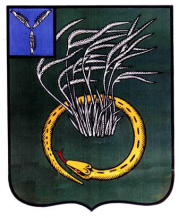 АДМИНИСТРАЦИЯ ПЕРЕЛЮБСКОГО МУНИЦИПАЛЬНОГО РАЙОНА САРАТОВСКОЙ ОБЛАСТИП О С Т А Н О В Л Е Н И Еот 29 сентября 2023 года № 372с. ПерелюбОб утверждении муниципальной программы «Развитие малого и среднего предпринимательства в Перелюбском  муниципальном районе на 2024 - 2026 гг.»В  соответствии с Федеральным законом от 6 октября 2003 года № 131-ФЗ «Об общих принципах организации местного самоуправления в Российской Федерации», Федеральным законом от 24 июня 2007 года № 209-ФЗ «О развитии  малого  и среднего предпринимательства в Российской Федерации», Федеральным законом от 07 мая 2013 года № 104-ФЗ «О внесении изменений в Бюджетный кодекс Российской Федерации и отдельные законодательные акты Российской Федерации в связи с совершенствованием бюджетного процесса», Уставом Перелюбского муниципального района, администрация Перелюбского муниципального района, ПОСТАНОВЛЯЕТ:1. Утвердить муниципальную программу «Развитие малого и среднего предпринимательства в Перелюбском муниципальном районе на 2024-2026 гг.», согласно приложению № 1.2. Контроль за исполнением настоящего постановления возложить на Первого заместителя главы администрации Перелюбского  муниципального района Степанова А.И.Глава Перелюбского муниципального района                                                                                      Н.Г. СавельевПриложение № 1 к постановлениюадминистрации Перелюбского муниципального района от 29 сентября 2023 года  № 372                                                                                                 Администрация Перелюбского муниципального района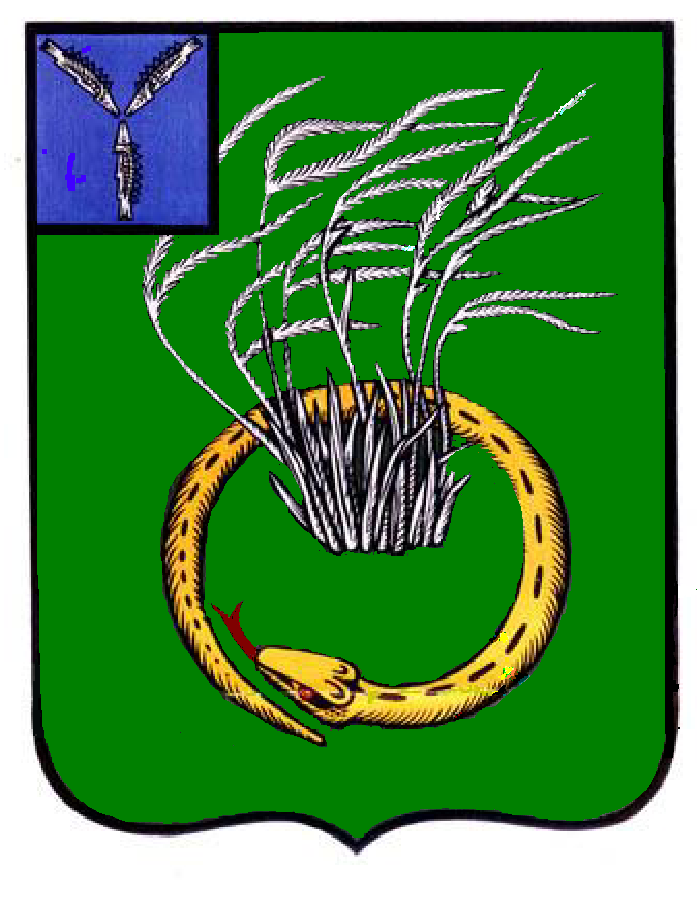 МУНИЦИПАЛЬНАЯ ПРОГРАММА«РАЗВИТИЕ МАЛОГО И СРЕДНЕГО 
ПРЕДПРИНИМАТЕЛЬСТВА
В ПЕРЕЛЮБСКОМ МУНИЦИПАЛЬНОМ РАЙОНЕ НА  2024-2026 ГОДЫ»с. Перелюб2023 годУТВЕРЖДЕНАпостановлениемадминистрации Перелюбского муниципального района от 29 сентября 2023 г. №372ПАСПОРТ МУНИЦИПАЛЬНОЙ ПРОГРАММЫ «РАЗВИТИЕ МАЛОГО И СРЕДНЕГО ПРЕДПРИНИМАТЕЛЬСТВА В ПЕРЕЛЮБСКОМ МУНИЦИПАЛЬНОМ РАЙОНЕ НА 2024-2026 ГОДЫ»СОДЕРЖАНИЕ ПРОБЛЕМЫ И ОБОСНОВАНИЕ НЕОБХОДИМОСТИ РЕШЕНИЯ ЕЕ ПРОГРАММНЫМИ МЕТОДАМИ.Малое и среднее предпринимательство стало неотъемлемой частью рыночной системы экономики Перелюбского района, оно способствует социальной стабильности в обществе, увеличению налоговых поступлений, обеспечению занятости населения, созданию новых рабочих мест. На 1 сентября 2023 года количество малых и средних предприятий (включая микропредприятия) составило 39, индивидуальных предпринимателей 256. Среднесписочная численность работников малых и средних  предприятий (включая микропредприятия)  Перелюбского муниципального района января-июль  2023 года составила 1941  человека со средней месячной заработной платой в размере 39544,0 рублей.За 2022 год субъектами МСП было отгружено товаров собственного производства, выполнено работ и услуг на сумму 35,7 млн. рублей. Это свидетельствуют о том что, несмотря на сложные экономические условия, сложившиеся за последние годы, малый и средний бизнес района  в основном сохранил свои предприятия и изыскал возможность вложить свободные денежные средства на их развитие.  Правительство РФ делает многое для оказания реальной помощи малому и среднему бизнесу – предоставление грантов на создание собственного дела, демократизация налоговой системы, принятие нормативно – правовой базы по устранению административных барьеров. Принимаемые меры Правительством РФ и Саратовской области в сфере поддержки малого и среднего бизнеса дают свои положительные результаты.В 2014 году  3 субъекта  малого предпринимательства района получили гранты на общую сумму 900 тыс. рублей на создание собственного бизнеса - это предоставление услуг парикмахерскими и салонами красоты; прочая деятельность по организации отдыха и развлечений; стирка, химическая чистка и окрашивание. В 2015 году 3 субъекта малого предпринимательства района получили гранты на общую сумму 900 тыс. рублей на создание собственного бизнеса – это предоставление 3D – кинотеатр на 100 человек, развитие крупного рогатого скота, проект по созданию ателье по пошиву и ремонту одежды.На становление и развитие малого и среднего предпринимательства в Перелюбском муниципальном районе серьезное влияние оказывает существующая в стране экономическая ситуация и связанные с ней общие для района проблемы: отсутствие стартового капитала и профессиональной подготовки для успешного начала предпринимательской деятельности; чрезмерная налоговая нагрузка, нехватка финансового обеспечения, отсутствие доступной и комплексной системы обучения предпринимателей и сотрудников малых предприятий, недостаточный уровень профессиональных знаний персонала.Мероприятия настоящей Программы ориентированы на решение вышеуказанных проблем. Программа является системным документом, объединившим в себе предложения всех заинтересованных сторон, направленным на содействие эффективной реализации  предпринимательской инициативы в интересах всего сообщества в рамках развития партнёрства между бизнес-сообществом и властью.Программный подход позволит проводить планомерную работу по созданию более благоприятного предпринимательского климата в Перелюбском  муниципальном районе, объединению с этой целью усилий органов местного самоуправления, субъектов инфраструктуры поддержки предпринимательства и предпринимателей Перелюбского муниципального района.ОСНОВНЫЕ ЦЕЛИ И ЗАДАЧИ ПРОГРАММЫ,СРОКИ ЕЕ РЕАЛИЗАЦИИПрограмма разработана с учетом основных приоритетов социально-экономического развития Перелюбского муниципального района.Основной целью Программы является формирование благоприятных условий, стимулирующих граждан к осуществлению самостоятельной предпринимательской деятельности и обеспечивающих качественный и количественный рост эффективно работающих малых и средних предприятий в приоритетных отраслях экономики.Указанная цель достигается путем решения следующих задач:-совершенствование нормативно-правовой базы в сфере поддержки малого и среднего предпринимательства;-создание новых рабочих мест и сохранение существующих, создание условий для организации собственного бизнеса, вовлечение в него безработных граждан и социально незащищенных слоёв населения;-содействие в продвижении товаров (работ, услуг)  субъектам малого и среднего предпринимательства на районном уровне;-организация подготовки и переподготовки кадров для малого и среднего предпринимательства;-формирование положительного имиджа предпринимателя Перелюбского муниципального района;Указанные цели и задачи соответствуют приоритетам социально-экономического развития Перелюбского муниципального района.Способы и механизмы решения каждой из задач определены в основных мероприятиях Программы. Выполнение этих задач должно усилить роль малого и среднего бизнеса в социально-экономическом развитии района.3. СИСТЕМА  ПРОГРАММНЫХ МЕРОПРИЯТИЙ	В Программе предусматриваются мероприятия по следующим разделам:1. Создание благоприятной внешней среды для развития предпринимательства на территории Перелюбского муниципального района.2. Развитие инфраструктуры малого и среднего предпринимательства.3. Финансовая поддержка малого и среднего предпринимательства.4. Информационно-консультативная поддержка малого предпринимательства.4. РЕСУРСНОЕ ОБЕСПЕЧЕНИЕ ПРОГРАММЫФинансирование мероприятий Программы обеспечивается за счет средств  бюджета Перелюбского муниципального района. В целом на реализацию Программы в 2024-2026 гг. предусматриваются расходы в размере  30,0 тыс. рублей.Финансирование средств на реализацию мероприятий Программы ежегодно уточняются в установленном порядке.5. ОРГАНИЗАЦИЯ УПРАВЛЕНИЯ РЕАЛИЗАЦИЕЙ ПРОГРАММЫ И КОНТРОЛЬ ЗА ХОДОМ ЕЕ ВЫПОЛНЕНИЯ	Организацию выполнения Программы осуществляет администрация Перелюбского муниципального района.Структура программных мероприятий изложена в приложении к Программе и представлена 4 разделами, которые обеспечивают комплексный подход и координацию работы всех участников Программы.	Общий контроль за исполнением Программы осуществляется  отделом экономического развития и торговли администрации Перелюбского муниципального района.6. ПРОГНОЗ ОЖИДАЕМЫХ СОЦИАЛЬНО - ЭКОНОМИЧЕСКИХ РЕЗУЛЬТАТОВ РЕАЛИЗАЦИИ ПРОГРАММЫ	Реализация Программы обеспечит получение следующих результатов:увеличение вклада малого и среднего предпринимательства в социально-экономическое развитие Перелюбского муниципального района;качественный и количественный рост числа субъектов малого и среднего предпринимательства, эффективно работающих в приоритетных отраслях экономики Перелюбского муниципального района;увеличение налоговых поступлений в местный бюджет от деятельности субъектов малого и среднего предпринимательства;рост доходов и уровня социальной защищенности работников, занятых в предпринимательской сфере;улучшение качества услуг, оказываемых населению Перелюбского муниципального района субъектами малого и среднего предпринимательства, включая муниципальные образования сельских поселений;рост предпринимательской активности в Перелюбском муниципальном районе, выход продукции малых и средних предприятий района на внешние рынки.	На момент окончания действия Программы должны будут достигнуты следующие социально-экономические показатели, характеризующие экономическую, социальную эффективность развития малого и среднего предпринимательства Перелюбского муниципального района:1. Показатели экономической эффективности:увеличение числа малых и средних предприятий на 3,0%;увеличение численности работников, занятых на малых и средних предприятиях, на 4,0%;рост объемов отгруженных товаров, выполненных работ, оказанных услуг малыми предприятиями на 10%;рост оборота малых и средних предприятий на 10%;2. Показатели социальной эффективности:Достигнутые количественные показатели развития малого и среднего предпринимательства определят качественные социальные результаты:сохранение созданных рабочих мест;увеличение размера средней заработной платы на малых и средних предприятиях не менее чем в 1,3 раза;повышение благосостояния населения, снижение общей социальной напряженности в районе;насыщение потребительского рынка товарами и услугами, удовлетворение потребительского спроса населения.                                                                                                                   Приложениек  муниципальной программе "Развитие малого и среднего предпринимательства в Перелюбском муниципальном районе на 2024-2026 гг."Перечень мероприятий по реализации муниципальной Программы «Развитие малого и среднегопредпринимательства в Перелюбском муниципальном районе на 2024 - 2026 годы»НаименованиеПрограммыМуниципальная программа «Развитие малого и среднего предпринимательства в Перелюбском муниципальном районе на 2024-2026 годы» (далее – Программа)Сроки реализацииПрограммы2024-2026 годыОснование для разработкиПрограммыФедеральный закон от 24 июля 2007 года № 209-ФЗ «О развитии малого и среднего предпринимательства в Российской Федерации» (с изменениями и дополнениями);Федеральный закон от 7 мая 2013 года № 104-ФЗ «О внесении изменений в Бюджетный кодекс Российской Федерации и отдельные законодательные акты Российской Федерации в связи с совершенствованием бюджетного процесса» (с изменениями и дополнениями); Закон Саратовской области от 3 декабря 2009 года  № 201-ЗСО «О развитии малого и среднего предпринимательства в Саратовской области» (с изменениями и дополнениями).Заказчик ПрограммыАдминистрация Перелюбского муниципального районаРазработчик ПрограммыОтдел экономического развития и торговли администрации Перелюбского муниципального районаЦель и задачи ПрограммыОсновной целью программы является обеспечение благоприятных условий для развития субъектов малого и среднего предпринимательства на территории Перелюбского муниципального района.Намеченная цель достигается путем решения следующих задач:совершенствование нормативно-правовой базы в сфере поддержки малого и среднего предпринимательства;создание новых рабочих мест и сохранение существующих, создание условий для организации собственного бизнеса, вовлечение в него безработных граждан и социально незащищенных слоёв населения;формирование положительного имиджа предпринимателя Перелюбского муниципального района.Исполнители основныхмероприятий ПрограммыОтдел экономического развития и торговли  администрации Перелюбского муниципального района, Совет  по развитию предпринимательства при Главе Перелюбского муниципального района, представители малого и среднего бизнеса района, ГКУ Саратовской области «Центр занятости населения Саратовской области» ТЦЗН по Перелюбскому району (по согласованию).Объем и источникифинансовогообеспеченияПрограммыОбъем финансового обеспечения реализации муниципальной программы  из средств бюджета Перелюбского муниципального района Саратовской области  составляет :2024г – 10,0 тыс. рублей2025г – 10,0 тыс. рублей2026г – 10,0 тыс. рублейОжидаемые конечныерезультаты реализацииПрограммы-увеличение размера средней заработной платы в малом предпринимательстве до средне областных отраслевых уровней;- увеличение налоговых поступлений в местный бюджет от деятельности субъектов малого и среднего предпринимательства;- увеличение объема инвестиций в основной капитал малых предприятий Перелюбского муниципального района;- рост доходов и уровня социальной защищенности работников, занятых в предпринимательской                            сфере;- улучшение качества услуг, оказываемых населению Перелюбского муниципального района, субъектами малого и среднего предпринимательства, включая муниципальные образования сельских поселений.Система организацииконтроля за исполнениемПрограммыконтроль за исполнением Программы осуществляет отдел экономического развития и торговли  администрации Перелюбского муниципального района№п/пНаименованиемероприятияСрокисполнения(годы)Объем финансирования(тыс. руб.),всегоОбъем финансирования(тыс. руб.),всегоОбъем финансирования(тыс. руб.),всегоВ том числе за счет средств:В том числе за счет средств:В том числе за счет средств:В том числе за счет средств:В том числе за счет средств:В том числе за счет средств:Ответственный исполнительОтветственный исполнительОжидаемые результаты№п/пНаименованиемероприятияСрокисполнения(годы)Объем финансирования(тыс. руб.),всегоОбъем финансирования(тыс. руб.),всегоОбъем финансирования(тыс. руб.),всегоФедеральногобюджетаОбластногобюджетаБюджетаПерелюбского МРВнебюджетных источниковВнебюджетных источниковВнебюджетных источниковОтветственный исполнительОтветственный исполнительОжидаемые результаты1. Создание благоприятной внешней среды для развития предпринимательства на территории Перелюбского МР1. Создание благоприятной внешней среды для развития предпринимательства на территории Перелюбского МР1. Создание благоприятной внешней среды для развития предпринимательства на территории Перелюбского МР1. Создание благоприятной внешней среды для развития предпринимательства на территории Перелюбского МР1. Создание благоприятной внешней среды для развития предпринимательства на территории Перелюбского МР1. Создание благоприятной внешней среды для развития предпринимательства на территории Перелюбского МР1. Создание благоприятной внешней среды для развития предпринимательства на территории Перелюбского МР1. Создание благоприятной внешней среды для развития предпринимательства на территории Перелюбского МР1. Создание благоприятной внешней среды для развития предпринимательства на территории Перелюбского МР1. Создание благоприятной внешней среды для развития предпринимательства на территории Перелюбского МР1. Создание благоприятной внешней среды для развития предпринимательства на территории Перелюбского МР1. Создание благоприятной внешней среды для развития предпринимательства на территории Перелюбского МР1. Создание благоприятной внешней среды для развития предпринимательства на территории Перелюбского МР1. Создание благоприятной внешней среды для развития предпринимательства на территории Перелюбского МР1. Создание благоприятной внешней среды для развития предпринимательства на территории Перелюбского МР1.1.Совершенствованиенормативной правовой базы:1.1.2.разработка предложений по широкому  участию субъектов малого предпринимательства в муниципальных заказах в соответствии с Федеральным законом от 05 апреля 2013 года № 44-ФЗ «О контрактной системе в сфере закупок товаров, работ, услуг для обеспечения государственных и муниципальных нужд»2024-20262024-2026отдел экономического развития и торговли администрации Перелюбского МР отдел экономического развития и торговли администрации Перелюбского МР отдел экономического развития и торговли администрации Перелюбского МР Совершенствование нормативно-правовых актов, регулирующих деятельность субъектов малого предпринимательства1.1.3.проведение анализа состояния и проблем развития малого предпринимательства в разрезе муниципальных образований Перелюбского муниципального района в целях выработки мер муниципальной поддержки малого предпринимательства2024-20262024-2026отдел экономического развития и торговли администрации Перелюбского МР; администрации муниципальных образований отдел экономического развития и торговли администрации Перелюбского МР; администрации муниципальных образований отдел экономического развития и торговли администрации Перелюбского МР; администрации муниципальных образований Формирование системы муниципальной поддержки развития малого предпринимательства в Перелюбском МР1.2.Формирование положительного имиджа предпринимателя Перелюбского муниципального района2024-20262024-2026отдел экономического развития и торговли администрации Перелюбского МР отдел экономического развития и торговли администрации Перелюбского МР отдел экономического развития и торговли администрации Перелюбского МР 1.2.1.Помощь в участии  конкурса «Предприниматель Саратовской губернии»2024-20262024-2026отдел экономического развития и торговли администрации Перелюбского МР отдел экономического развития и торговли администрации Перелюбского МР отдел экономического развития и торговли администрации Перелюбского МР Формирование благоприятного общественного мнения о предпринимательской деятельности1.2.2.Организация совещаний, круглых столов, встреч по обмену опытом по вопросам малого и среднего предпринимательства2024-20262024-2026отдел экономического развития и торговли администрации Перелюбского МР отдел экономического развития и торговли администрации Перелюбского МР отдел экономического развития и торговли администрации Перелюбского МР Повышения уровня бизнес-образования субъектов предпринимательской деятельности1.3.Организация обучения безработных граждан2024-20262024-2026ГКУ Саратовской области «Центр занятости населения Саратовской области» ТЦЗН по Перелюбскому району (по согласованию)ГКУ Саратовской области «Центр занятости населения Саратовской области» ТЦЗН по Перелюбскому району (по согласованию)ГКУ Саратовской области «Центр занятости населения Саратовской области» ТЦЗН по Перелюбскому району (по согласованию)Повышение уровня подготовки кадровИтого по разделу2024-20262024-2026                                                                     2. Развитие инфраструктуры малого и среднего предпринимательства                                                                      2. Развитие инфраструктуры малого и среднего предпринимательства                                                                      2. Развитие инфраструктуры малого и среднего предпринимательства                                                                      2. Развитие инфраструктуры малого и среднего предпринимательства                                                                      2. Развитие инфраструктуры малого и среднего предпринимательства                                                                      2. Развитие инфраструктуры малого и среднего предпринимательства                                                                      2. Развитие инфраструктуры малого и среднего предпринимательства                                                                      2. Развитие инфраструктуры малого и среднего предпринимательства                                                                      2. Развитие инфраструктуры малого и среднего предпринимательства                                                                      2. Развитие инфраструктуры малого и среднего предпринимательства                                                                      2. Развитие инфраструктуры малого и среднего предпринимательства                                                                      2. Развитие инфраструктуры малого и среднего предпринимательства                                                                      2. Развитие инфраструктуры малого и среднего предпринимательства                                                                      2. Развитие инфраструктуры малого и среднего предпринимательства                                                                      2. Развитие инфраструктуры малого и среднего предпринимательства 2.1.Содействие совету по развитию предпринимательства при главе Перелюбского муниципального района2024-20262024-20262024-2026администрация Перелюбского муниципального  района; муниципальные образования Перелюбского МР (по согласованию)администрация Перелюбского муниципального  района; муниципальные образования Перелюбского МР (по согласованию)администрация Перелюбского муниципального  района; муниципальные образования Перелюбского МР (по согласованию)Оказание информационно-консультативных услуг совету предпринимательстваОказание информационно-консультативных услуг совету предпринимательства2.2.Организация самозанятости, консультативная помощь по организации предпринимательства, проведение  семинаров, встреч по организации собственного дела2024-20262024-20262024-2026отдел экономического развития и торговли администрации Перелюбского МР; администрации муниципальных образований Перелюбского МР (по согласованию); ГКУ Саратовской области «Центр занятости населения Саратовской области» ТЦЗН по Перелюбскому району (по согласованию)отдел экономического развития и торговли администрации Перелюбского МР; администрации муниципальных образований Перелюбского МР (по согласованию); ГКУ Саратовской области «Центр занятости населения Саратовской области» ТЦЗН по Перелюбскому району (по согласованию)отдел экономического развития и торговли администрации Перелюбского МР; администрации муниципальных образований Перелюбского МР (по согласованию); ГКУ Саратовской области «Центр занятости населения Саратовской области» ТЦЗН по Перелюбскому району (по согласованию)Рост числа субъектов малого и среднего бизнеса, снижение уровня безработицыРост числа субъектов малого и среднего бизнеса, снижение уровня безработицы2.3.Оказание финансовой помощи безработным гражданам по компенсации затрат на оформление учредительных документов.ГКУ Саратовской области «Центр занятости населения Саратовской области» ТЦЗН по Перелюбскому району (по согласованию)ГКУ Саратовской области «Центр занятости населения Саратовской области» ТЦЗН по Перелюбскому району (по согласованию)ГКУ Саратовской области «Центр занятости населения Саратовской области» ТЦЗН по Перелюбскому району (по согласованию)Предоставление субъектам рост числа субъектов малого и среднего бизнеса, снижение уровня безработицыПредоставление субъектам рост числа субъектов малого и среднего бизнеса, снижение уровня безработицыИтого по разделу2024-20262024-20262024-20263. Информационно-консультативная поддержка субъектов малого и среднего предпринимательства3. Информационно-консультативная поддержка субъектов малого и среднего предпринимательства3. Информационно-консультативная поддержка субъектов малого и среднего предпринимательства3. Информационно-консультативная поддержка субъектов малого и среднего предпринимательства3. Информационно-консультативная поддержка субъектов малого и среднего предпринимательства3. Информационно-консультативная поддержка субъектов малого и среднего предпринимательства3. Информационно-консультативная поддержка субъектов малого и среднего предпринимательства3. Информационно-консультативная поддержка субъектов малого и среднего предпринимательства3. Информационно-консультативная поддержка субъектов малого и среднего предпринимательства3. Информационно-консультативная поддержка субъектов малого и среднего предпринимательства3. Информационно-консультативная поддержка субъектов малого и среднего предпринимательства3. Информационно-консультативная поддержка субъектов малого и среднего предпринимательства3. Информационно-консультативная поддержка субъектов малого и среднего предпринимательства3. Информационно-консультативная поддержка субъектов малого и среднего предпринимательства3. Информационно-консультативная поддержка субъектов малого и среднего предпринимательства3.1.Информирование предпринимателей по проблемам организации и ведения бизнеса, размещение в средствах массовой информации материалов о малом и среднем предпринимательстве2021-2023отдел экономического развития и торговли администрации Перелюбского МР; ГКУ Саратовской области «Центр занятости населения Саратовской области» ТЦЗН по Перелюбскому району (по согласованию)отдел экономического развития и торговли администрации Перелюбского МР; ГКУ Саратовской области «Центр занятости населения Саратовской области» ТЦЗН по Перелюбскому району (по согласованию)отдел экономического развития и торговли администрации Перелюбского МР; ГКУ Саратовской области «Центр занятости населения Саратовской области» ТЦЗН по Перелюбскому району (по согласованию)Популяризация темы предпринимательства в обществеПопуляризация темы предпринимательства в обществе3.2.Информационное содействие продвижению продукции местных товаропроизводителей на рынки области2024-2026отдел экономического развития и торговли администрации Перелюбского МР; отдел сельского хозяйства администрации Перелюбского МР.отдел экономического развития и торговли администрации Перелюбского МР; отдел сельского хозяйства администрации Перелюбского МР.отдел экономического развития и торговли администрации Перелюбского МР; отдел сельского хозяйства администрации Перелюбского МР.Повышение уровня осведомленности со стороны субъектов малого и среднего  предпринимательства, увеличение реализации продукцииПовышение уровня осведомленности со стороны субъектов малого и среднего  предпринимательства, увеличение реализации продукцииИтого по разделу2024-2026Итого по Программе2024-2026202420252026